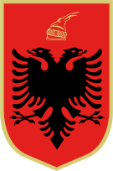 REPUBLIKA E SHQIPËRISËGJYKATA E SHKALLËS SË PARË TË JURIDIKSIONIT TË PËRGJITHSHËM DIBËRREGJISTRI I KËRKESAVE DHE PËRGJIGJEVE Nr. Rendor Data e kërkesësObjekti i kërkesësData e përgjigjesPërgjigjeMënyra e përfundimit të kërkesësTarifa109.01.2024Kërkesë për informacion nga OJF SCIDEV në lidhje me numrin e padive gjyqësore me pale gazetarë ose punonjës të mediave për pëeiudhën 01 Janar 2023-31 Dhjetor 202310.01.2024Në Gjykatën e Shkallës së Parë  të Juridiksionit të Përgjithshëm Dibër, rezulton se gjatë vitit 2023 nuk ka patur padi gjyqësore me palë gazetarë ose punonjës të mediave.E plotëS`ka208.02.2024Kërkesë për informacion nga M.R në lidhje me numri i çështjeve në të cilat Gjykata e Dibrës ka lejuar martesën e një shtetasi të mitur, nën moshën 18 vjeç, në zbatim të nenit 7 të Kodit të Familjes, gjatë viteve 2017-2023?Sa prej tyre janë meshkuj dhe sa janë femra?12.02.2024-Për vitin 2017, 2018, 2019 ka patur nga  5 (pesë) çështje ndërsa në vitin 2020 ka patur 2 (dy) çështje, ndërsa për vitet 2021 dhe 2023 ka patur nga 1 (një) çështje, pra në total për përiudhën 2017-2023 janë rregjistruar 19 (nëntëmbëdhjet) çështje ku gjykata ka lejuar martesën e një shtetasi të mitur nën moshën 18 vjeç në zbatim të nenit 7 të Kodit Familjes dhe në të gjitha rastet rezulton se palë kërkuese janë femra.E plotëS`ka